Utah Public Health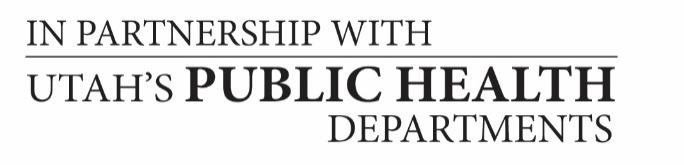 Name of Local Health Department      Address of Local Health DepartmentPhone: (xxx) xxx-xxxx    Confidential Fax (xxx) xxx-xxxx	Date: 